Cocos IslandsCocos IslandsCocos IslandsCocos IslandsMarch 2025March 2025March 2025March 2025MondayTuesdayWednesdayThursdayFridaySaturdaySunday1234567891011121314151617181920212223Labour Day24252627282930Hari Raya Puasa31Hari Raya Puasa (substitute day)NOTES: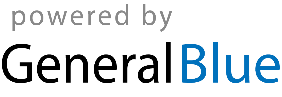 